Kętrzyński Turniej Klasyfikacyjnyw szachach grupa 1250-1400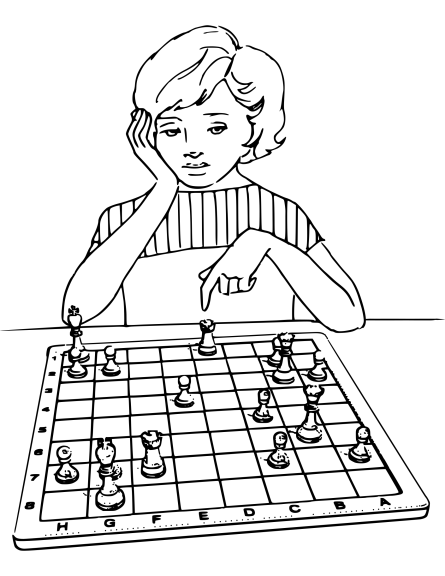 Cele TurniejuPopularyzacja gry w szachy wśród dzieci, młodzieży i dorosłych.Podwyższenie kategorii szachowej.OrganizatorzyAkademia Szachowa MatMiejski Klub Szachowy Hetman Pionier KętrzynMiejski Ośrodek Sportu i Rekreacji w KętrzynieTermin i miejsceTurniej zostanie rozegrany w Miejskim Ośrodku Sportu i Rekreacji w Kętrzynie, ul. Kazimierza Wielkiego 12A (mała hala) w dniach 22-23 lutego (sobota i niedziela).UczestnicyW turnieju mogą wziąć udział dzieci, młodzież i dorośli o rankingu krajowym PZSzach 1250-1400. Zgłoszenie do turnieju powinno zawierać: imię i nazwisko, kategorię szachową, klub szachowy/szkołę, datę urodzenia. Zgłoszenia przesyłamy na adres email: arkadiuszkaczmarek64@gmail.com lub poprzez zapisy internetowe http://www.chessarbiter.com/turnieje/2020/ti_1106/ Zapisy do 20 lutego.WpisowePłatność gotówką w dniu zawodów.System rozgrywekTurniej zostanie rozegrany systemem szwajcarskim 7 rund tempem 60min na partię dla każdego zawodnika. Obowiązuje prowadzenie zapisu partii.Harmonogram turniejuNagrodyTrzech najlepszych zawodników otrzyma puchar.Sprawy różneOstateczna interpretacja regulaminu oraz przepisów gry należy do organizatora 
i sędziego głównego.Opiekę nad dziećmi w trakcie trwania turnieju sprawują rodzice lub opiekunowie prawni.Zawodnicy na czas rozgrywek ubezpieczają się we własnym zakresie. W cenę wpisowego są wliczone opłaty turniejowe oraz słodki poczęstunek i napoje.Zgłoszenie i potwierdzenie udziału uczestnika turnieju jest wyrażeniem zgody na przetwarzanie danych osobowych przez organizatorów. Zgłoszenie i potwierdzenie udziału uczestnika turnieju jest wyrażeniem zgody opiekunów prawnych na wykonywanie zdjęć i nagrać filmowych zawierających wizerunek uczestnika turnieju oraz na wykorzystanie tego wizerunku w działaniach promocyjnych w mediach, media internetowe, telewizja, radio oraz publikacjach zgodnie z postanowieniami rozporządzenia Parlamentu Europejskiego i Rady (UE) 2016/679 z dnia 27.04.2016 r. w zakresie RODO.OpłataDorośli40złDzieci i młodzież do lat 1830złDzieci i młodzież do lat 18 (zawodnicy MKSz Hetman Pionier Kętrzyn, uczniowie Akademii Szachowej Mat; dzieci i młodzież  z Kętrzyna)20złSobota 22.02.2020Niedziela 23.02.20209.00-9.45 Potwierdzenie udziału w turnieju9.00-11.00 V Runda10.00-12.00 I Runda11.00-13.00 VI Runda12.00-14.00 II Runda13.00-15.00 VII Runda14.30-16.30 III Runda,   16.30-18.30 IV Runda15.15  Zakończenie